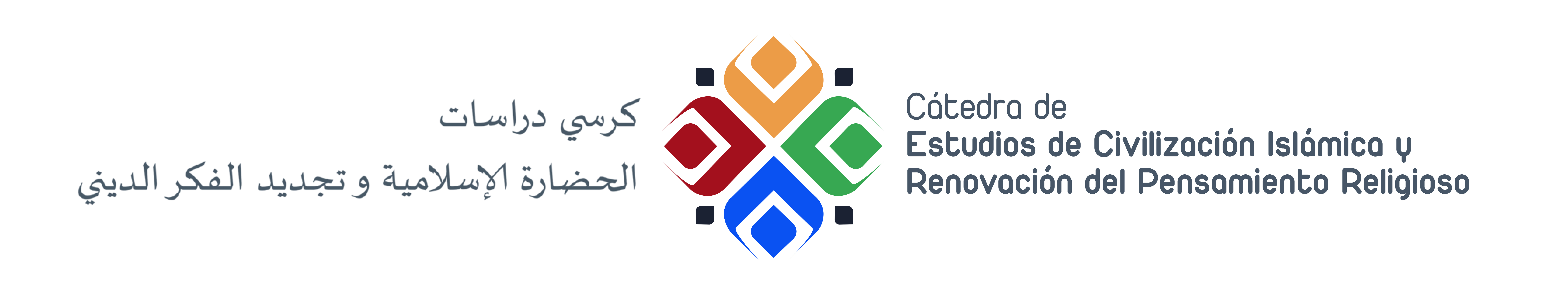 2ª edición del CICLO de SEMINARIOS de CÁTEDRA DE ESTUDIOS DE CIVILIZACIÓN ISLÁMICA Y RENOVACIÓN DEL PENSAMIENTO RELIGIOSODel Marzo a Mayo de 2017 En Fundación Euroárabe de Altos Estudios, San Jerónimo, 27, GranadaFICHA DE INSCRIPCIÓNPlazas limitadas (15). Se requiere presentar la ficha de inscripción en la sede de la Fundación Euroárabe o enviarla por correo electrónico a: cursos@fundea.orgNOMBRE Y APELLIDOS: ........................................................................................................DNI/NIE: .....................................................................................................................................Teléfono de contacto: ............................................................................................................ Correo electrónico: .................................................................................................................Profesión……………………………………………………………………….........................……….....Desea asistir a: Precio: 35 € el Ciclo completo de 5 seminarios.  10€ por seminario indivual.Se dará preferencia a las solicitudes de inscripción en el Ciclo completoPago: Una vez enviada la ficha de inscripción, deberá recibir la confirmación de admisión de la Fundación y sólo entonces la persona interesada ingresará la cantidad correspondiente en la cuenta de la Fundación Euroárabe nº ES69 3183 1800 150001325360 (ARQUIA, Caja de Arquitectos) enviando el justificante del pago a: cursos@fundea.orgCertificado: se expedirán certificados de asistencia de dos tipos, por el ciclo completo y por cada seminario individual. Asistencia: obligatorio asistir al 80% de las sesiones para la obtención de certificados.A los efectos previstos en la Ley Orgánica 15/1999, de Protección de Datos de carácter Personal, y en cumplimiento del art. 5 del citado cuerpo legal, le informamos que los datos personales facilitados en este formulario de inscripción, serán incluidos en un FICHERO DE PARTICIPANTES DE PROGRAMAS, titularidad de la Fundación Euroárabe de Altos Estudios, con dirección en San Jerónimo, 27, 18001 Granada con la finalidad de gestionar la actividad docente. Podrá ejercer los derechos de acceso, rectificación y cancelación solicitándolo por escrito y acreditando su identificación a la Fundación Euroárabe de Altos Estudios, en la dirección antedicha.Seminario 1Género desde las perspectivas del Islam (13 a 15 de marzo) Seminario 2Gestión pluralismo y diversidad en Europa:caso del Islam(3 y 4 abril)Seminario 3Imagen del Islam en Europa(18 a 20 abril)Seminario 4Religión, identidad y ciudadanía en el mundo Árabe (24 a 27 abril)Seminario 5Migraciones, identidad y ciudadanía en Europa (8 a 10 de mayo)